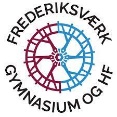 Referat af bestyrelsesmøde på FVGH den 5. december 2022Til stede: Kristoffer Kaae Kjærgaard Helle Lunderød (HL), Michael Thomsen (MT), Martin Boysen (MB), Kim Dam-Johansen (KDJ), Michael Bie Andersen (MBA), Søren Møller (MOE), Anton Lykke Jensen (ALJ), Jens Grønlund (JG), Wenche Fogsgaard (WF), Silke Cheri Kronbak (SCK), Mette Karmann (MK) og Peter Brink (PB)Afbud: Helle LunderødReferent: Connie Lykke MikkelsenVelkommen Helle Lunderød var desværre forhindret i at deltage i dagens møde, hvorfor det ledes af Kristoffer Kaae Kjærgaard.Godkendelse af referat fra 31.10.22Referatet er godkendt.Godkendelse af dagsordenNy version af dagsorden er godkendt. Orientering fra formanden. Punktet udgik, da formanden ikke var til stede.Orientering fra rektor, samt opfølgning på punkter fra sidste mødeMusical:Årets musical Sister Act er vel overstået – meget vellykket og flotte anmeldelser. Flere bestyrelsesmedlemmer overværede forestillingen.Ombygning af lærerværelse:Etablering af nye lærerarbejdspladser i den bageste del af lærerværelset er afsluttet, og vi fejrede det med officiel indvielse i sidste uge. Lærerne har taget godt imod det, og vi er ved at finde ud af, om området skal have sit eget navn. 218, som ligeledes er lærerarbejdspladser, får nye borde, stole, lamper mm.Møde med erhvervspsykolog Camilla Raymond:Som omtalt på sidste møde har en utilfredsstillende intern undersøgelse samt årets afdækning af professionel kapital affødt et behov for ekstern hjælp til at løse en tilsyneladende ubalance i forhold til tillid og kommunikation ledelse og lærergruppen imellem. Første møde er afholdt i formiddag. Vi afventer besked fra Camilla Raymond om den evt. videre proces.Elever nomineret:Projekt Forskerspire med KU: 8 FVGH-elever ud af 64 på landsplan har fået godkendt deres forskerspireprojekt. 2 af skolens elever er nomineret til årets forskerspire og skal fejres ved en stor ceremoni på KU d. 16.12. Forskerspirekoordinator Lisbeth Haulrig Berthelsen, vicerektor og rektor deltager sammen med alle 8 elever.UNGE ORD er et litteraturinitiativ, som skolen deltager i for 2. gang, hvor elever kan sende deres litterære bidrag ind og deltage i at blive optaget i udgivelsen UNGE ORD 2022 og om at blive nomineret blandt de bedste. 8 elever har fået optaget deres tekster i årets kollektion, og 2 elever er nomineret blandt de bedste af 400 indsendte tekster.Partnerskab om sundhedsfremmende initiativer:I dag har skolen indgået partnerskabsaftale med Halsnæs Kommune i et forpligtende samarbejde om sundhedsfremmende initiativer indenfor snus og rygning, alkohol og trivsel.Undersøgende tilsyn om adgang til forlænget tid til eksamen:Skolen har i november været udtaget til undersøgende tilsyn: STUK har som indsats i skoleåret 2022-23 at afdække omfanget af elever, der får særlige forhold til eksamen, og vi var udtaget til at redegøre for de 17 elever i 3g, som ved sommereksamen i skr. dansk havde fået bevilget forlænget tid, afholdelse af eksamen i separat lokale og lign. Der er indsendt dokumentation i form af diagnoseudredninger mm på samtlige elever med forlænget tid og andet.Matematikvikar:Vi har ansat en vikar for Lektor Sanne Hansen, som går på barselsorlov i starten af januar og hele 2023, i første omgang frem til at 30/6, hvor vi kender næste års søgetal.Opfølgning på punkter fra sidste møde: Godkendelse af revideret strategi for finansiel risikostyring (bilag vedlagt) – Revisoren beder om at der ikke ændres i skabelonen. Se noter i bilaget.MB beder om, at der ligger aktuelle soliditet og likviditets tal på den dag, hvor vi godkender budgettet. PB sørger for at revisoren udarbejder dette.Bestyrelsen tager dokumentet til efterretning.Orientering om valg af studieretninger efter grundforløb:Eleverne kom i de nye klasser pr. 7. november. Vi har følgende klasser:A – Samf 2 – Samfundsfag A, Engelsk AB – Nat 3 – Biologi A, Kemi BX – Nat 1 – Matematik A, Fysik B, Kemi BY – Samf 2 (Samfundsfag A, Engelsk A), Kunst (Musik A, Engelsk A), sprog 1a (Engelsk A, Spansk A, Tysk B/Fransk B)Z – Samf 1 (Samfundsfag A, Matematik A), Nat 2 (Matematik A, Bioteknologi A, Fysik B)Eventuel drøftelse af konkurrenceudsættelse af driftsopgaver m.m.Kantinen er forpagtet frem til 31.7.23. Udsættes eller forlænges med 1 år. Skal op på mødet i marts. Godkendelse af klassekvotientVi har i øjeblikket 134 elever - plads til 140. Orientering om ETU - resultat og opfølgningUndersøgelsen er endnu ikke færdiggennemført i 1g. Årshjulet revideres og punktet flyttes til marts mødet.Orientering fra elevrepræsentanterSCK ligger ud med at fortælle, at der var mange elever med i musicalen. Det er virkelig positivt, at så mange elever er engagerede.Sidste elevrådsmøde blev afholdt den 25.november. Der taltes bl.a. om, at der er en del nikotin på skolen. Det er imod vores regler. Det er både en sundhedsmæssig risiko og en afhængighedsmæssig risiko. Elevrådet vil gerne være med til at arbejde på at undgå det.Der blev afholdt en vm-cafe. Der var mange med. Det var et rigtig godt arrangement. Elevrådet vil også gerne lave nogle alkoholfri arrangementer - evt. en morgencafe i samarbejde med Kræftens Bekæmpelse.Klimaudvalget skal på kursus i næste uge.Kantineudvalget skal mødes med Trine på torsdag.Der arbejdes også på en konkurrence med vandflasker i samarbejde med regionen De kommer med vandflasker med vores egne etiketter. Der er kommet en mail fra DGS – vi kan søge en fond på 10.000 kr. Sidste år fik vi 6000 kr. til afskærmning rundt om gruppearbejdspladserne.ALJ fortæller, at der har været både negativ og positiv feedback efter grundforløbet. Det har været svært for mange at komme i nye klasser. Måske kommer der en ny lov, hvor grundforløbsklasserne afskaffes? KKK spørger, hvorfra motivationen til at deltage i elevrådsarbejdet kommer fra? ALJ siger, at der er en god overlevering fra år til år. Eleverne ved godt, at der ikke sker noget, hvis de ikke selv gør noget.PB deler også bekymringen i forbindelse med grundforløbet. Men der er også gode ting – vi har bl.a. 28 elever i en mat-fys klasse. Det er måske kun i kraft af grundforløbet.MK siger, at det er en fornøjelse at høre, at studieretningsorienteringen betyder noget. Det kan være svært for os at vurdere.	Orientering fra medarbejderrepræsentanterJG siger, at arbejdet med musicalen har fyldt rigtig meget. Han synes, at det er det bedste hold vi nogensinde har haft. Tusind tak til alle der var med.Der er KS eksamen for 2. HF’erne før og efter jul. Også afslutning i de kreative fag efter jul.Der afholdes PR møde næste tirsdag.Præsentation af årets Professionel Kapital (bilag vedlagt)MOE gennemgår slides. Den sociale kapital måles på tillid, retfærdighed og samarbejde. Trivsel og kvalitet af undervisning hænger sammen.Det er undervisernes undersøgelse der er fokus på. Det giver mening at benchmarke på andre skoler samt os selv.MOE konkluderer, at udviklingen er gået den forkerte vej. Der er mange røde markeringer.Vi har derfor bedt om hjælp til, hvordan vi kommer videre.Det er en forskydning, der er sket gradvist. Der er en svarprocent på 78%.MOE fortæller, at bestyrelsen er informeret på samme niveau som SU.MBA bemærker, at der er noget at arbejde med, men det er et øjebliksbillede. Han lytter sig til, at der er åbenhed for og vilje til at gøre noget ved det. PB siger, at ledelsen ikke altid oplever det, som det ser ud her, hvorfor de også synes, at der er behov for, at der er én der ser med.MOE: hos os er det værre end på andre skoler og også værre end sidste gangCoachen skal hjælpe os, til at komme godt igennem processen.I den første undersøgelse er der mange udsagn, som kan bruges.KKK spørger, om ledelsen og medarbejderne er tilfredse med coach løsningen? MOE bekræfter, og gør opmærksom på, at det foreløbig kun er SU, der er bekendt med det.MK er enig i, at det er godt med hjælp til afklaring. PB: Hun kan hjælpe os på to områder. Hvor ligger problemerne i forhold til medarbejderne og ledelsen internt.KDJ peger på, at landsgennemsnittet i undersøgelsen er gammelt – 2005 til 2014. Altså sammenlignes der med en periode, der lå før ledelsesskift og corona.Det er vigtigt også at se på kulturen.KKK slutter af med at sige, at det er en god plan, der er lagt. Bestyrelsen ønsker at følge processen løbende.PB slutter af med at sige, at der er ting, der skulle have været taget hånd om, da han startede. Vi er en delt ledelse på nogle områder. Der er mange personer, som dels har været her i mange år, og også varetaget posterne i mange år. Det kan både låse organisationen men også være en styrke.MB opfordrer til, at bestyrelsen følger med i ledelsens interne samarbejde. Godkendelse af Budget 2023 (bilag vedlagt) Vi har flere elever end beregnet. Der er stadig usikkerhed om HF-kapaciteten.  Region Sjælland mister 40 klasser.Hvis det bliver sådan, er det en bombe under vores økonomi. Der er møde i morgen i regionen.Vi har derfor udarbejdet 2 budgetter:Ved 40 elever er et estimeret overskud på 521.662 kr.Ved 28 elever er et estimeret overskud 183.719 kr.Vi koncentrer os om 2023. Der er ingen grund til at se længere frem, når der endnu er usikkerhed om elevfordelingen.Man enedes om at godkende budgettet med de forventede 40 hf-elever.MBA under sig over, at lønningerne stadig stiger, samtidig med at der kommer færre elever?PB er nervøs for, at de nye regler ved uddannelsesparathedsprøven kan skubbe nogen væk.Regnskab. Status 31.10.22 (bilag vedlagt)Vi ender på 1 ½ mio. i overskud. Vi lander 2 -300.000 højere end beregnet. Vi bruger pengene fornuftigt.Godkendelse af ny regnskabsinstruks PB gennemgår det nye i instruksen.HL skal underskrive.Underskrivning af vedtægter efter vedtægtsændring 23.3.22 Det er en fejl, at den ikke er skrevet under før. Bestyrelsen skriver under.Kommende møde 27.3.23Rapporten vedr. taget er kommet. Som forventet er det kun den gamle bygning, der anbefales en renovering. Vi indhenter tilbud, og indkalder om nødvendigt til et ekstra møde i januar.EventueltPB vil gerne gøre mere reklame for skolen i forhold til de lokale skoler. Vi indkalder den 10. januar til et møde mellem vores lærere, folkeskolelederne og udskolingslærerne. Det er til benefit for begge parter.SCK foreslår at elevrådet kommer på banen. PB hilser forslaget velkomment.ALJ fortæller om den netop afholdte uddannelsesmesse. Den var velbesøgt. Mange forskellige var repræsenteret. Det var en succes.MK fortæller om åbent hus for efterskolerne en lørdag formiddag i januar.MB spørger til, hvad skolen gør for at begrænse brugen af nikotin i alle former? 
PB fortæller, at vi er opmærksomme på det på flere fronter. Emnet har været oppe i SU, det står i skolens studie- og ordensregler og alle er blevet opfordret til at påtale det overfor eleverne, når de ser det. Det er også nævnt på mange morgensamlinger.KKK afslutter mødet.Næste møde afholdes den 27. marts 2023.